Universidad Nacional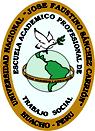 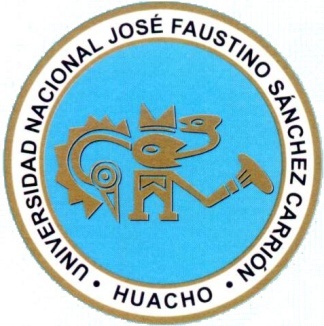     José Faustino Sánchez CarriónFACULTAD DE CIENCIAS SOCIALESDOCENTE: DRA. ELENA LUISA LAOS FERNÁNDEZDATOS GENERALESII.	SUMILLA Y DESCRIPCIÓN DE LA ASIGNATURA III. CAPACIDADES AL FINALIZAR EL CURSOIV. INDICADORES DE CAPACIDADES AL FINALIZAR EL CURSOIV.- DESARROLLO DE LAS UNIDADES DIDACTICAS:DESARROLLO DE LAS UNIDADES DIDACTICAS:VI.	MATERIALES EDUCATIVOS Y OTROS RECURSOS DIDÁCTICOSSe utilizarán todos los materiales y recursos requeridos de acuerdo a la naturaleza de los temas programados. Básicamente serán:1. Medios escritos:Guía resumen por unidadesSeparatas con contenidos temáticosFotocopia de textos selectosLibros seleccionados según bibliografíaRevistasPeriódicos2.  Medios visuales y electrónicosPapelotesRota foliosGráficosProyector Multimedia3.  Medios InformáticosInternetPlataformas virtualesProgramas de EnseñanzaVII. EVALUACIÓN Reglamento Académico General R.CU.Nª0105-2016.CU-UNJFSC del 01/03/2016.Art. 121.  Asistencia de clases obligatoria, más del 30% inasistencias injustificada, desaprueba la asignatura.Artº130. Calificación de carácter cuantitativo vigesimal, escala 0 a 20. Nota promocional mínima es 11. La fracción 0.5 es válido para nota promocional a favor del alumno.Siendo el promedio final (PF), el promedio simple de los promedios ponderados de cada módulo (PM1, PM2, PM3, PM4); calculado de la siguiente manera:		        PM1+ PM2+PM3+PM4		PF=			       4EVIDENCIAS DE CONOCIMIENTO. Evaluación escrita de la I Unidad didácticaEvaluación escrita de la II Unidad didácticaEvaluación escrita de la III Unidad DidácticaEvaluación escrita de la IV Unidad DidácticaEVIDENCIA DE DESEMPEÑO. Investiga sobre el proceso de comunicación en las familias, organizaciones y comunidad.Aplica el proyecto de comunicación interpersonal en la localidad.Aplica el proyecto de comunicación de grupo en la localidad.Aplica el proyecto de comunicación organizaciones en la localidadEVIDENCIADE PRODUCTO.Entrega de resumen de naturaleza de comunicación caso práctico de proceso de comunicación.Entrega del ensayo de modelos de comunicaron interpersonal y diseña el proyecto.Entrega del ensayo de modelos de comunicaron en grupo y diseña el proyecto.Entrega del ensayo de modelos de comunicaron en organizaciones y diseña el proyecto.VIII. BIBLIOGRAFÍA UNIDAD DIDACTICA I:VERLO David K. (1996) El proceso de la comunicación. Introducción a la teoría y a la práctica, Buenos Aires.FERNÁNDEZ, Carlos y Gordon L. (1998) La Comunicación Humana México.WALTON, Donald (2000) ¿Sabe usted comunicarse? Bogotá.ROCA Ponsh J. (2000) La Ciencia de la Comunicación Humana.FONSECA, Yesenia, Correa María del Socorro, Alicia Pereda, (2012) Comunicación Oral y Escrita Edic. México.MUÑOZ, Cristina, CRESPI, Paula y ANGREHS, Roberto (2011) Madrid.DAVIS, Flora (1991) Comunicación Verbal. Madrid.CASTANVER, Olga (2004). La Asertividad.WATZLAWICH, Paul (1992) Teoría de la Comunicación Humana. Interacción Patológicos y Paradojas.OROZCO, Gómez (1993). Uso Educativo de medios de Información. Revista Mexicano, Comunicación, Año 5, Marzo – Abril.NOSNIK, Abraham (2009). El Desarrollo de la Comunicación Social. Madrid.HALL, Eduard (2001). El Lenguaje Silencioso.BATENSON y Otros (2008). La Nueva Comunicación. Buenos Aires.UNIDAD DIDACTICA II:SATIR, V. (2007) Relaciones Humanas en el núcleo familiar. Edición Pax. Madrid.FERNANDEZ, Sotelo (1999). La comunicación Humana. México.EKMANEK, Paul, (2004) ¿Qué dice ese gesto? Barcelona.CASTANYER, Olga (1998). La Asertividad expresión de una sana autoestima.OROZCO, Gómez (2005) ¿Qué es el análisis del discurso? Barcelona.BERLO, David (2000) El Proceso de la Comunicación, Introducción a la Teoría 1 o la Práctica.GUIAS (2006) La familia y los Medios de Comunicación. Madrid.UNIDAD DIDACTICA III:BALDUIVO, Andreola (1994). Dinámica de Grupo. Santander.FRANCIA, A y Mata, I (1999) Dinámicas y Técnicas de Grupo. Madrid.GARCIA, Carola. La Recrececión a través de los Medios de Comunicación. Revista Mexicana de Ciencias Políticas y Sociales. Año 2001 N° 144. Abril - Junio.ALMENARA, Jaime, Romero, Marina y Roca, Xavier (2005) La Empresa.Técnicas de Intervención Grupal. Manual de Teoría.http://wwwUNIDAD DIDACTICA IV:SANCHEZ, Lobato – Santos, Gargallo (2003). El Concepto de Competencia comunicativa. Perú.NAROONE, G. (2005). La Intervención Estratégica: Comunicación y Problemas – Salving para los problemas escolares. Perú.ROA, Armando (2000). La Cultura y los Medios de Comunicación. Chile.Trascendencia de los Sistemas de Computo en los Servicios de Trabajo Social. Revista Trabajo Social Universidad Nacional Autónoma de México 1998.XII.- PROBLEMAS QUE EL ESTUDIANTE RESOLVERA AL FINALIZAR EL CURSOCiudad Universitaria, Abril del 2018…………………………………………………….Dra. Elena Luisa Laos FernándezDocente del curso1.1 DEPARTAMENTO  ACADÉMICOCIENCIAS SOCIALES Y COMUNICACIÓN1.2 ESCUELA PROFESIONAL TRABAJO SOCIAL1.3 ASIGNATURA COMUNICACIÓN SOCIAL 1.4 DOCENTEDra. ELENA LUISA LAOS FERNÁNDEZ1.5 ÁREA CURRICULARFORMACIÓN BÁSICA1.6 LÍNEAS DE CARRERADINÁMICA INSTITUCIONAL E INTER INSTITUCIONAL1.7 PRE RESQUICITO1.8 CÓDIGO201041.9 CONDICIÓNOBLIGATORIO1.10 DURACIÓN17 SEMANAS1.11 HORAS05 HORAS SEMANAL  1 T – 4 P1.12 CICLOI1.13 CRÉDITOS 03La asignatura de comunicación social aborda el proceso comunicativo desde un ámbito próximo (interpersonal, grupal y organización) y de esta manera valora la comunicación como hecho humano fundamental, en el desarrollo del hombre, tanto individual como en relación con su semejante. Se fundamenta los procesos educativos desde una perspectiva humana, hasta las teorías comunicativas generadoras de cambios sociales, económicos, culturales que incluyen medios y tecnológicas comunicativos. Que le permiten diseñar procedimientos, instrumentos y técnicas que contribuye a la intervención profesional del trabajador social en diversos ámbitos de nuestra sociedad.La asignatura de  comunicación social es de naturaleza teórico – práctico, pertenece a la línea de CARRERA DINÁMICA INSTITUCIONAL E INTER INSTITUCIONAL y está diseñado para el logro de competencias que le permiten al estudiante de Trabajo Social explicar  el objeto de estudio de la comunicación social en el contexto actual con la comunicación interpersonal, grupal y en organizaciones con modelos y ámbitos de intervención profesional del trabajador social, estableciendo los vínculos en los diversos procesos sociales de intervención del trabajador social con el propósito de desarrollar un criterio analítico y crítico sobre la importancia de la comunicación social en el profesional del trabajo social.El curso está programado en 17 semanas que se desarrollara en cuatro unidades didácticas con sus respectivas sesiones de aprendizaje y tiene duración de 5 horas semanales.CAPACIDAD DE LA UNIDAD DIDÁCTICANOMBRE DE LA UNIDAD DIDÁCTICASEMANASUNIDADIComprende el objeto de estudio de la comunicación social, e identificar la naturaleza, teoría, modelos, proceso y elementos de la comunicación con rigurosidad científicoProceso de la comunicación 1-4UNIDADIIEn el contexto actual la comunicación interpersonal explica los modelos, técnicas, métodos de intervención profesional del trabajador social con usuarios de diversos sectoresComunicación social, comunicación interpersonal 5-8UNIDADIIIComprende el objeto de estudio de la comunicación de grupo donde establece métodos modelos y técnicas de intervención del trabajador social.  Comunicación social, comunicación en grupo9-12UNIDADIVDesde una perspectiva de organización y en contexto actual la comunicación en organizaciones diseña  técnicas y estrategias orientadas a la intervención del trabajador social.Comunicación social, comunicación en organizaciones 13-16NÚMEROINDICADORES DE CAPACIDAD AL FINALIZAR EL CURSO1Identifica el aporte de la naturaleza social de la comunicación a partir de lectura de texto básico.2Debate  con rigor científico las teorías de la comunicación en la evolución histórico3Identifica los modelos de comunicación 4Establece comparación de los procesos y elementos de la comunicación con la presentación de casos prácticos.5Debate con rigor científico de los propósitos de la comunicación interpersonal6Compara los métodos de comunicación interpersonal, con los actuales identificando su diferencias7Analiza los principales modelos de comunicación interpersonal del Trabajador social 8Valida las técnicas de recurso de comunicación interpersonal con la presentación del proyecto9Debate con rigor científico de los propósitos de la comunicación de grupo10Compara los métodos de comunicación en grupo, con los actuales identificando su diferencias11Analiza los principales modelos de comunicación de grupo del Trabajador social 12Valida las técnicas de recurso de comunicación de grupo con la presentación del proyecto13Debate con rigor científico de los propósitos de la comunicación en las organizaciones 14Compara los métodos de comunicación en organizaciones, con los actuales identificando su diferencias15Analiza los principales modelos de comunicación en organizaciones  del Trabajador social 16Valida las técnicas de recurso de comunicación en organizaciones  con la presentación del proyectoUnidad Didáctica I : Proceso de comunicaciónCAPACIDAD DE LA UNIDAD DIDÁCTICA I: Comprende el  objeto de estudio de la comunicación social  e  identifica las la naturalezas, teorías , modelos y elementos con rigor científicosCAPACIDAD DE LA UNIDAD DIDÁCTICA I: Comprende el  objeto de estudio de la comunicación social  e  identifica las la naturalezas, teorías , modelos y elementos con rigor científicosCAPACIDAD DE LA UNIDAD DIDÁCTICA I: Comprende el  objeto de estudio de la comunicación social  e  identifica las la naturalezas, teorías , modelos y elementos con rigor científicosCAPACIDAD DE LA UNIDAD DIDÁCTICA I: Comprende el  objeto de estudio de la comunicación social  e  identifica las la naturalezas, teorías , modelos y elementos con rigor científicosCAPACIDAD DE LA UNIDAD DIDÁCTICA I: Comprende el  objeto de estudio de la comunicación social  e  identifica las la naturalezas, teorías , modelos y elementos con rigor científicosCAPACIDAD DE LA UNIDAD DIDÁCTICA I: Comprende el  objeto de estudio de la comunicación social  e  identifica las la naturalezas, teorías , modelos y elementos con rigor científicosCAPACIDAD DE LA UNIDAD DIDÁCTICA I: Comprende el  objeto de estudio de la comunicación social  e  identifica las la naturalezas, teorías , modelos y elementos con rigor científicosCAPACIDAD DE LA UNIDAD DIDÁCTICA I: Comprende el  objeto de estudio de la comunicación social  e  identifica las la naturalezas, teorías , modelos y elementos con rigor científicosUnidad Didáctica I : Proceso de comunicaciónUnidad Didáctica I : Proceso de comunicaciónSemanaContenidosContenidosContenidosContenidosEstrategia didácticaEstrategia didácticaIndicadores de logro de la capacidadUnidad Didáctica I : Proceso de comunicaciónSemanaConceptualProcedimentalProcedimentalActitudinalEstrategia didácticaEstrategia didácticaIndicadores de logro de la capacidadUnidad Didáctica I : Proceso de comunicación1Naturaleza social de la comunicación Discute sobre la naturaleza social de la comunicación en nuestra sociedad.Discute sobre la naturaleza social de la comunicación en nuestra sociedad.Aprecia  el aporte de la naturaleza social de la comunicación en la evolución del hombreLectura de texto.Resumen Lectura de texto.Resumen Identifica el aporte de la naturaleza social de la comunicación a partir de lectura de texto básico.Unidad Didáctica I : Proceso de comunicación2Teorías de la comunicación Análisis teóricos sobre la comunicación basándose en la investigación de varios autores.Análisis teóricos sobre la comunicación basándose en la investigación de varios autores.Aprecia sobre las teorías de la comunicación a través de la evolución de la historiaTaller de análisis de diversas teorías de comunicación Taller de análisis de diversas teorías de comunicación Debate  con rigor científico las teorías de la comunicación en la evolución históricoUnidad Didáctica I : Proceso de comunicación3Modelos de la comunicación Identificar los modelos de comunicación a través de diversas etapas de la historia.Identificar los modelos de comunicación a través de diversas etapas de la historia.Cooperar en la organización de conceptos de modelos de comunicación a bordados en distintos campos profesionales Exposición magistral Lectura Exposición magistral Lectura Identifica los modelos de comunicación Unidad Didáctica I : Proceso de comunicación4Procesos y elementos de la comunicación Idear casos prácticos de procesos y elementos de la comunicación en nuestra sociedad actualIdear casos prácticos de procesos y elementos de la comunicación en nuestra sociedad actualParticipa activamente  en crear casos prácticos de procesos y elementos de la comunicaciónTrabajo grupal Exposición Trabajo grupal Exposición Establece comparación de los procesos y elementos de la comunicación con la presentación de casos prácticos.Unidad Didáctica I : Proceso de comunicaciónEVALUACIÓN DE LA UNIDAD DIDÁCTICAEVALUACIÓN DE LA UNIDAD DIDÁCTICAEVALUACIÓN DE LA UNIDAD DIDÁCTICAEVALUACIÓN DE LA UNIDAD DIDÁCTICAEVALUACIÓN DE LA UNIDAD DIDÁCTICAEVALUACIÓN DE LA UNIDAD DIDÁCTICAEVALUACIÓN DE LA UNIDAD DIDÁCTICAUnidad Didáctica I : Proceso de comunicaciónEVIDENCIA DE CONOCIMIENTOSEVIDENCIA DE CONOCIMIENTOSEVIDENCIA DE PRODUCTOEVIDENCIA DE PRODUCTOEVIDENCIA DE PRODUCTOEVIDENCIA DE DESEMPEÑOEVIDENCIA DE DESEMPEÑOUnidad Didáctica I : Proceso de comunicaciónEvaluación continua en diversas actividades desarrolladasEvaluación continua en diversas actividades desarrolladasEntrega de resumen de naturaleza de comunicación caso práctico de proceso de comunicación Entrega de resumen de naturaleza de comunicación caso práctico de proceso de comunicación Entrega de resumen de naturaleza de comunicación caso práctico de proceso de comunicación Investiga sobre el proceso de comunicación en la familias, organizaciones y comunidadInvestiga sobre el proceso de comunicación en la familias, organizaciones y comunidadUnidad Didáctica II: comunicación social, comunicación inter personalCAPACIDAD DE LA UNIDAD DIDÁCTICA II. En el contexto actual la comunicación interpersonal explica modelos técnicas, métodos de intervención profesional del trabajador social con el usuario de diversos sectores.  CAPACIDAD DE LA UNIDAD DIDÁCTICA II. En el contexto actual la comunicación interpersonal explica modelos técnicas, métodos de intervención profesional del trabajador social con el usuario de diversos sectores.  CAPACIDAD DE LA UNIDAD DIDÁCTICA II. En el contexto actual la comunicación interpersonal explica modelos técnicas, métodos de intervención profesional del trabajador social con el usuario de diversos sectores.  CAPACIDAD DE LA UNIDAD DIDÁCTICA II. En el contexto actual la comunicación interpersonal explica modelos técnicas, métodos de intervención profesional del trabajador social con el usuario de diversos sectores.  CAPACIDAD DE LA UNIDAD DIDÁCTICA II. En el contexto actual la comunicación interpersonal explica modelos técnicas, métodos de intervención profesional del trabajador social con el usuario de diversos sectores.  CAPACIDAD DE LA UNIDAD DIDÁCTICA II. En el contexto actual la comunicación interpersonal explica modelos técnicas, métodos de intervención profesional del trabajador social con el usuario de diversos sectores.  CAPACIDAD DE LA UNIDAD DIDÁCTICA II. En el contexto actual la comunicación interpersonal explica modelos técnicas, métodos de intervención profesional del trabajador social con el usuario de diversos sectores.  CAPACIDAD DE LA UNIDAD DIDÁCTICA II. En el contexto actual la comunicación interpersonal explica modelos técnicas, métodos de intervención profesional del trabajador social con el usuario de diversos sectores.  Unidad Didáctica II: comunicación social, comunicación inter personalUnidad Didáctica II: comunicación social, comunicación inter personalSemanaContenidosContenidosContenidosContenidosEstrategia didácticaEstrategia didácticaIndicadores de logro de la capacidadUnidad Didáctica II: comunicación social, comunicación inter personalSemanaConceptualProcedimentalProcedimentalActitudinalEstrategia didácticaEstrategia didácticaIndicadores de logro de la capacidadUnidad Didáctica II: comunicación social, comunicación inter personal1Propósito de la comunicación interpersonalAnálisis  del propósito de comunicación interpersonal con interacción con otras personasAnálisis  del propósito de comunicación interpersonal con interacción con otras personasDebate sobre el propósito de la comunicaron interpersonalLectura Comentarios Exposición Debate Lectura Comentarios Exposición Debate Debate con rigor científico de los propósitos de la comunicación interpersonalUnidad Didáctica II: comunicación social, comunicación inter personal2Métodos de la comunicación interpersonal Identifica los métodos actuales de comunicación interpersonal Identifica los métodos actuales de comunicación interpersonal Establece comparaciones entre los métodos tradicionales y actuales Exposición Dialogo Exposición Dialogo Compara los métodos de comunicación interpersonal, con los actuales identificando su diferenciasUnidad Didáctica II: comunicación social, comunicación inter personal3Modelos de la comunicación interpersonal en intervención del Trabajador SocialDiseño un mapa conceptual de los principales modelos de comunicación interpersonal de intervención del Trabajador Social.Diseño un mapa conceptual de los principales modelos de comunicación interpersonal de intervención del Trabajador Social.Juzga los aportes de los modelos de comunicación interpersonal de intervención del Trabajador SocialElaboración de un ensayoElaboración de un ensayoAnaliza los principales modelos de comunicación interpersonal del Trabajador social Unidad Didáctica II: comunicación social, comunicación inter personal4Técnicas y recursos de comunicación interpersonal para intervención de Trabajador Social Diseña y presenta un proyecto de comunicación interpersonal en un campo de acción de intervención del Trabajador Social. Con el uso de nuevas tecnologías comunicativasDiseña y presenta un proyecto de comunicación interpersonal en un campo de acción de intervención del Trabajador Social. Con el uso de nuevas tecnologías comunicativasParticipa en el diseño presentación y presentación de proyecto de comunicación  interpersonal Visita instituciones de la localidaddocumentosVisita instituciones de la localidaddocumentosValida las técnicas de recurso de comunicación interpersonal con la presentación del proyectoUnidad Didáctica II: comunicación social, comunicación inter personalEVALUACIÓN DE LA UNIDAD DIDÁCTICAEVALUACIÓN DE LA UNIDAD DIDÁCTICAEVALUACIÓN DE LA UNIDAD DIDÁCTICAEVALUACIÓN DE LA UNIDAD DIDÁCTICAEVALUACIÓN DE LA UNIDAD DIDÁCTICAEVALUACIÓN DE LA UNIDAD DIDÁCTICAEVALUACIÓN DE LA UNIDAD DIDÁCTICAUnidad Didáctica II: comunicación social, comunicación inter personalEVIDENCIA DE CONOCIMIENTOSEVIDENCIA DE CONOCIMIENTOSEVIDENCIA DE PRODUCTOEVIDENCIA DE PRODUCTOEVIDENCIA DE PRODUCTOEVIDENCIA DE DESEMPEÑOEVIDENCIA DE DESEMPEÑOUnidad Didáctica II: comunicación social, comunicación inter personalEvaluación escrita de la primera y segunda unidad didácticaEvaluación escrita de la primera y segunda unidad didácticaEntrega del ensayo de modelos de comunicaron interpersonal y diseña el proyecto.Entrega del ensayo de modelos de comunicaron interpersonal y diseña el proyecto.Entrega del ensayo de modelos de comunicaron interpersonal y diseña el proyecto.Aplica el proyecto de comunicación interpersonal en la localidad Aplica el proyecto de comunicación interpersonal en la localidad Unidad Didáctica III: comunicación social, y comunicación en grupoCAPACIDAD DE LA UNIDAD DIDÁCTICA III: comprende el objeto de estudio de la comunicación en grupo donde establece técnicas modelos métodos de intervención profesional del trabajador social.CAPACIDAD DE LA UNIDAD DIDÁCTICA III: comprende el objeto de estudio de la comunicación en grupo donde establece técnicas modelos métodos de intervención profesional del trabajador social.CAPACIDAD DE LA UNIDAD DIDÁCTICA III: comprende el objeto de estudio de la comunicación en grupo donde establece técnicas modelos métodos de intervención profesional del trabajador social.CAPACIDAD DE LA UNIDAD DIDÁCTICA III: comprende el objeto de estudio de la comunicación en grupo donde establece técnicas modelos métodos de intervención profesional del trabajador social.CAPACIDAD DE LA UNIDAD DIDÁCTICA III: comprende el objeto de estudio de la comunicación en grupo donde establece técnicas modelos métodos de intervención profesional del trabajador social.CAPACIDAD DE LA UNIDAD DIDÁCTICA III: comprende el objeto de estudio de la comunicación en grupo donde establece técnicas modelos métodos de intervención profesional del trabajador social.CAPACIDAD DE LA UNIDAD DIDÁCTICA III: comprende el objeto de estudio de la comunicación en grupo donde establece técnicas modelos métodos de intervención profesional del trabajador social.CAPACIDAD DE LA UNIDAD DIDÁCTICA III: comprende el objeto de estudio de la comunicación en grupo donde establece técnicas modelos métodos de intervención profesional del trabajador social.Unidad Didáctica III: comunicación social, y comunicación en grupoUnidad Didáctica III: comunicación social, y comunicación en grupoSemanaContenidosContenidosContenidosContenidosEstrategia didácticaEstrategia didácticaIndicadores de logro de la capacidadUnidad Didáctica III: comunicación social, y comunicación en grupoSemanaConceptualProcedimentalProcedimentalActitudinalEstrategia didácticaEstrategia didácticaIndicadores de logro de la capacidadUnidad Didáctica III: comunicación social, y comunicación en grupo1Propósito de la comunicación en grupoAnálisis  del propósito de comunicación en grupo con la  interacción de grupoAnálisis  del propósito de comunicación en grupo con la  interacción de grupoDebate sobre el propósito de la comunicaron de grupoLectura Comentarios Exposición Debate Lectura Comentarios Exposición Debate Debate con rigor científico de los propósitos de la comunicación de grupoUnidad Didáctica III: comunicación social, y comunicación en grupo2Métodos de la comunicación en grupoIdentifica los métodos actuales de comunicación en grupoIdentifica los métodos actuales de comunicación en grupoEstablece comparaciones entre los métodos tradicionales y actuales Exposición Dialogo Exposición Dialogo Compara los métodos de comunicación en grupo, con los actuales identificando su diferenciasUnidad Didáctica III: comunicación social, y comunicación en grupo3Modelos de la comunicación en grupo con la intervención del Trabajador SocialDiseño un mapa conceptual de los principales modelos de comunicación en grupo para la intervención del Trabajador Social.Diseño un mapa conceptual de los principales modelos de comunicación en grupo para la intervención del Trabajador Social.Juzga los aportes de los modelos de comunicación  en grupo de intervención del Trabajador SocialElaboración de un ensayoElaboración de un ensayoAnaliza los principales modelos de comunicación de grupo del Trabajador social Unidad Didáctica III: comunicación social, y comunicación en grupo4Técnicas y recursos de comunicación en grupo para la intervención de Trabajador Social Diseña y presenta un proyecto de comunicación en grupo en un campo de acción de intervención del Trabajador Social. Con el uso de nuevas tecnologías comunicativasDiseña y presenta un proyecto de comunicación en grupo en un campo de acción de intervención del Trabajador Social. Con el uso de nuevas tecnologías comunicativasParticipa en el diseño presentación y presentación de proyecto de comunicación  de grupoVisita instituciones de la localidaddocumentosVisita instituciones de la localidaddocumentosValida las técnicas de recurso de comunicación de grupo con la presentación del proyectoUnidad Didáctica III: comunicación social, y comunicación en grupoEVALUACIÓN DE LA UNIDAD DIDÁCTICAEVALUACIÓN DE LA UNIDAD DIDÁCTICAEVALUACIÓN DE LA UNIDAD DIDÁCTICAEVALUACIÓN DE LA UNIDAD DIDÁCTICAEVALUACIÓN DE LA UNIDAD DIDÁCTICAEVALUACIÓN DE LA UNIDAD DIDÁCTICAEVALUACIÓN DE LA UNIDAD DIDÁCTICAUnidad Didáctica III: comunicación social, y comunicación en grupoEVIDENCIA DE CONOCIMIENTOEVIDENCIA DE CONOCIMIENTOEVIDENCIA DE PRODUCTOEVIDENCIA DE PRODUCTOEVIDENCIA DE PRODUCTOEVIDENCIA DE DESEMPEÑOEVIDENCIA DE DESEMPEÑOUnidad Didáctica III: comunicación social, y comunicación en grupoEvaluación oral de la  unidad didácticaEvaluación oral de la  unidad didácticaEntrega del ensayo de modelos de comunicaron  en grupo y diseña el proyecto.Entrega del ensayo de modelos de comunicaron  en grupo y diseña el proyecto.Entrega del ensayo de modelos de comunicaron  en grupo y diseña el proyecto.Aplica el proyecto de comunicación de grupo en la localidad Aplica el proyecto de comunicación de grupo en la localidad Unidad Didáctica IV : Comunicación social, comunicación en organizacionesCAPACIDAD DE LA UNIDAD DIDÁCTICA IV: desde una perspectiva de organización y en contexto actual la comunicación en organización diseña técnicas y estrategias orientadas a la intervención del trabajador socialCAPACIDAD DE LA UNIDAD DIDÁCTICA IV: desde una perspectiva de organización y en contexto actual la comunicación en organización diseña técnicas y estrategias orientadas a la intervención del trabajador socialCAPACIDAD DE LA UNIDAD DIDÁCTICA IV: desde una perspectiva de organización y en contexto actual la comunicación en organización diseña técnicas y estrategias orientadas a la intervención del trabajador socialCAPACIDAD DE LA UNIDAD DIDÁCTICA IV: desde una perspectiva de organización y en contexto actual la comunicación en organización diseña técnicas y estrategias orientadas a la intervención del trabajador socialCAPACIDAD DE LA UNIDAD DIDÁCTICA IV: desde una perspectiva de organización y en contexto actual la comunicación en organización diseña técnicas y estrategias orientadas a la intervención del trabajador socialCAPACIDAD DE LA UNIDAD DIDÁCTICA IV: desde una perspectiva de organización y en contexto actual la comunicación en organización diseña técnicas y estrategias orientadas a la intervención del trabajador socialCAPACIDAD DE LA UNIDAD DIDÁCTICA IV: desde una perspectiva de organización y en contexto actual la comunicación en organización diseña técnicas y estrategias orientadas a la intervención del trabajador socialCAPACIDAD DE LA UNIDAD DIDÁCTICA IV: desde una perspectiva de organización y en contexto actual la comunicación en organización diseña técnicas y estrategias orientadas a la intervención del trabajador socialUnidad Didáctica IV : Comunicación social, comunicación en organizacionesUnidad Didáctica IV : Comunicación social, comunicación en organizacionesSemanaContenidosContenidosContenidosContenidosEstrategia didácticaEstrategia didácticaIndicadores de logro de la capacidadUnidad Didáctica IV : Comunicación social, comunicación en organizacionesSemanaConceptualProcedimentalProcedimentalActitudinalEstrategia didácticaEstrategia didácticaIndicadores de logro de la capacidadUnidad Didáctica IV : Comunicación social, comunicación en organizaciones1Propósito de la comunicación en organizacionesAnálisis  del propósito de comunicación en organizaciones con la  interacción de integrantes de las organizaciones Análisis  del propósito de comunicación en organizaciones con la  interacción de integrantes de las organizaciones Debate sobre el propósito de la comunicaron de organizaciones Lectura Comentarios Exposición Debate Lectura Comentarios Exposición Debate Debate con rigor científico de los propósitos de la comunicación en las organizaciones Unidad Didáctica IV : Comunicación social, comunicación en organizaciones2Métodos de la comunicación en organizacionesIdentifica los métodos actuales de comunicación en organizaciones Identifica los métodos actuales de comunicación en organizaciones Establece comparaciones entre los métodos tradicionales y actuales Exposición Dialogo Exposición Dialogo Compara los métodos de comunicación en organizaciones, con los actuales identificando su diferenciasUnidad Didáctica IV : Comunicación social, comunicación en organizaciones3Modelos de la comunicación en organizaciones  con la intervención del Trabajador SocialDiseño un mapa conceptual de los principales modelos de comunicación en organizaciones para la intervención del Trabajador Social.Diseño un mapa conceptual de los principales modelos de comunicación en organizaciones para la intervención del Trabajador Social.Juzga los aportes de los modelos de comunicación  en organizaciones  de intervención del Trabajador SocialElaboración de un ensayoElaboración de un ensayoAnaliza los principales modelos de comunicación en organizaciones  del Trabajador social Unidad Didáctica IV : Comunicación social, comunicación en organizaciones4Técnicas y recursos de comunicación en organizaciones  para la intervención de Trabajador Social Diseña y presenta un proyecto de comunicación en organizaciones  en un campo de acción de intervención del Trabajador Social. Con el uso de nuevas tecnologías comunicativasDiseña y presenta un proyecto de comunicación en organizaciones  en un campo de acción de intervención del Trabajador Social. Con el uso de nuevas tecnologías comunicativasParticipa en el diseño presentación y presentación de proyecto de comunicación  en organizacionesVisita instituciones de la localidaddocumentosVisita instituciones de la localidaddocumentosValida las técnicas de recurso de comunicación en organizaciones  con la presentación del proyectoUnidad Didáctica IV : Comunicación social, comunicación en organizacionesEVALUACIÓN DE LA UNIDAD DIDÁCTICAEVALUACIÓN DE LA UNIDAD DIDÁCTICAEVALUACIÓN DE LA UNIDAD DIDÁCTICAEVALUACIÓN DE LA UNIDAD DIDÁCTICAEVALUACIÓN DE LA UNIDAD DIDÁCTICAEVALUACIÓN DE LA UNIDAD DIDÁCTICAEVALUACIÓN DE LA UNIDAD DIDÁCTICAUnidad Didáctica IV : Comunicación social, comunicación en organizacionesEVIDENCIA DE CONOCIMIENTOSEVIDENCIA DE CONOCIMIENTOSEVIDENCIA DE PRODUCTOEVIDENCIA DE PRODUCTOEVIDENCIA DE PRODUCTOEVIDENCIA DE DESEMPEÑOEVIDENCIA DE DESEMPEÑOUnidad Didáctica IV : Comunicación social, comunicación en organizacionesEvaluación escrita de la tercera y cuarta unidad didácticaEvaluación escrita de la tercera y cuarta unidad didácticaEntrega del ensayo de modelos de comunicaron  en organizaciones y diseña el proyecto.Entrega del ensayo de modelos de comunicaron  en organizaciones y diseña el proyecto.Entrega del ensayo de modelos de comunicaron  en organizaciones y diseña el proyecto.Aplica el proyecto de comunicación  organizaciones en la localidad Aplica el proyecto de comunicación  organizaciones en la localidad VariablePonderacionesPonderacionesUnidades Didácticas denominadas MódulosVariableP1P2Unidades Didácticas denominadas MódulosEvaluación de conocimiento30%20%El ciclo académico comprende 04 Módulos. Evaluación de Producto35%40%El ciclo académico comprende 04 Módulos. Evaluación de Desempeño35%40%El ciclo académico comprende 04 Módulos. MAGNITUD CAUSAL OBJETO DEL PROBLEMAACCION METRICA DE VINCULACIONCONSECUENCIA METRICA VINCULANTE DE LA ACCIONSe evidencia que el 100% de estudiantes del I Ciclo de Trabajo Social aún no tienen como parte de conocer parte de conocer el proceso de la comunicación.Identifique la naturaleza, teoría, modelos, proceso y elementos de la comunicación social con rigurosidad científica. Con el conocimiento y su formación teórica práctica del estudiante, serán estudiantes competitivos.En el contexto actual la Comunicación Interpersonal es difícil, por lo que demanda conocer los modelos técnicos, métodosEl conocimiento de métodos, modelos y técnica de comunicación interpersonal aguda para una intervención profesional apropiada.Al tomar conocimientos supera parcialmente los modelos, técnicas y métodos de la comunicación interpersonal en su formación profesional.Las organizaciones actualmente exigen una comunicación social en grupo estableciendo adecuado modelos y técnicos en su intervención.Para la aplicación de modelos y técnicas comunicación social en grupo se requiere reconocer a los grupos de diversas organizaciones sociales para su intervención profesional.Lograr que el estudiante de trabajo social pueda reconocer a los grupos de diversos organizaciones en nuestra comunidad sus modelos y técnicas de comunicación.La universidad tiene una zona de influencia y el país tenemos los profesionales de trabajo social que tiene un vasto mercado laboral que aún no está cubierta sobre todo su organizaciones públicos.Identificar los ámbitos del contexto actual de la comunicación social en organizaciones diseñando técnicas y estratégicos orientada a la intervención del Trabajo Social.Lograr que el estudiante de trabajo social identifique de comunicación social en las organizaciones públicos y privadas según su intervención profesional.